Túrakód: V005_09	/	Táv.: 31,4 km	/	Frissítve: 2019-02-20Túranév: Szentes térsége / Vizek útjain / Csongrádi csillag #1 (1 nap)Leírás:31,4 km-es túránk során felevezünk a Bökényi duzzasztóig, mely a Hármas-Körös 5,6 fkm-nél létesült, és hazánk első vasbetonból készült vízépítési műtárgya. Odaérve körbeevezzük szigetet, hogy alaposan szemügyre vehessük mind a duzzasztási-, mind a hajózsilip oldali részeket.Visszatérve tiszai vízre, ismét felfelé, a múltidéző csongrádi pontonhídig lapátolunk.Odaérve átsiklunk alatta, hogy megélhessük ezt a különös és ritka élményt. 
(Utunk során megtapasztalhatjuk mind a nyugodt természeti környezetet, mind a Körös-toroki strand pezsgő életét, valamint a „múlt-kor” kedvelői egy 1887–ből származó vízmércét is megtekinthetnek.) Kiindulási pontunk a St. Jupát SE. vízitelepe mellett található komplejáró (237,8 fkm), (up.: 000iep).Innen a Tisza folyási irányával szemben, a szentesi strand felé induljunk el (a track csupán a túraútvonal műholdképen történő eligazodást, valamint a nevezett pontok terepen történő könnyebb beazonosításának célját szolgálja, nem feszesen követendő nyomvonal. Folyásiránnyal szemben történő haladásunknál célszerű a parthoz közelebb, lefelé haladva, beljebb, a sodorvonal közelében evezni.)239 fkm-nél hagyjuk el a szentesi üdülőterületet. Innentől kezdve egy háborítatlanabb szakaszon siklunk. De mire elmélyednénk benne, látótérbe kerül előbb a közúti, majd szinte rögtön utána a vasúti híd is. A kettő között található a 240 fkm-es tábla (j.). A hidakat elhagyva ismét nyugalomra lelhetünk. (A túrán célszerű követnünk a folyóvízen felfelé evezők stratégiáját, miszerint kanyarok mentén oldalt váltunk, hogy mindig a belső íven haladjunk. Így részben rövidebb a táv, részben a sodrás is csekélyebb. De ha kíváncsiságunk irányítja hajónkat, ne habozzunk azt az oldalt választani, amelyik jobban felkeltette érdeklődésünket.)Alacsony vízállásnál a 243 fkm alatt/felett található nagy balos kanyarulatban, jelentősen el kell távolodnunk a parttól, hogy evezőnk ne érjen le időnként a mederfenékre. Ez a rész már a csongrádi üdülőterülethez tartozik. Amikor a Körös-torokot megpillantjuk, még figyelemre lesz szükségünk: biztonságos távolságban kell kikerülnünk a hosszan elterülő és jelentősen benyúló kikötőt! Ne szálljunk ki ott, mivel ez a terület inkább a „motorizáltaké”, és jobb a békesség...Leküzdve az akadályt már láthatjuk a híres homokpadot, mely pihenőhelyünk és strandolási lehetőségünk is egyben (243,9 fkm, 
úp.: 001kbp). Nyári szezonban a terület alsó és felső részén van lehetőségünk kikötni. A strandhoz tartozó partszakaszon a frekventált üdülőhelyeken szokásos gasztronómiai kínálatot találja az erre vágyó. 
A terület bejáratánál, a körforgalom mellett artézi kút is van 
(úp.: 002viz), így értékes és olcsó folyadékpótlás is biztosított.Fontos: ne feledkezzünk meg felszerelésünk biztonságáról!A partszakasz közepe táján találjuk a fémből készült Rév-kilátót (belépős, úp.: 003kilat), melyről remek panoráma nyílik a környező területekre. (A hosszabb,  időigényesebb felfedezéseinket célszerű a Tiszán visszafelé történő kikötéskor megtennünk, nehogy kicsússzunk időkeretünkből!)Ismét vízre szállva a stranddal szemben, a Körösön folytatjuk utunkat. Fél kilométernyire a torkolattól, a jobb oldalon vízkivételi mű található: az ott látható két csövön látják el a Kurcát vízutánpótlással a Körösből. A töltésig csatorna szállítja a vizet, lehetőséget teremtve (némi száraz szakasz beiktatásával) turisztikai célú hajózásra - no de ez már egy másik túra útvonala, mi most térjünk vissza a Körös medréhez!A műtárgynál ne fürödjünk: Tiltott és veszélyes is! A szerkezet üzemelése esetén különösebb hanghatást nem tapasztalunk, viszont jelentős szívóerővel rendelkezik a vízszint alatti csővégeknél, ezért komoly veszélyforrást jelent.Felfelé haladva, gyorsan megtapasztaljuk, hogy ez a víz nyugodtabb, csendesebb, és békésebb. Ahogy távolodunk a strand nyüzsgésétől, a kanyarulatok mentén egyre inkább magával ragad bennünket a természet. Horgászokkal találkozhatunk itt-ott a folyó bal partján, főként a 2,5 fkm tájékán (úp.: 004kbp). Ezen a részen kiszállva lenne lehetőségünk besétálni a Szenteshez tartozó Magyartésre egy széles, kaszáló borította ártéren keresztül. Fentebb meredek agyagpartot is láthatunk, majd néhány kanyarulatot követően látómezőnkbe kerül a duzzasztómű két részét (duzzasztási ág, hajózsilip) elválasztó sziget csúcsa.Odaérve, jobb oldalon található az 1907-ben elkészült, 3,53 m duzzasztási szinttel bíró vízlépcső, zsilipkamrai része, mely 10 m széles és 68 m hosszú. Kézi mozgatású kapuszárnyakkal rendelkezik. Érdemes kiszállnunk (úp.: 005kbp), hogy alaposan szemügyre vehessük! 
A kamrában fellelhetőek az eredeti létrák, mely hajóink kikötésére és a feljutásra is jó lehetőséget biztosítanak. (Engem mindig „megérint” e hely, hisz ez az első hazai létesítésű vasbeton vízépítési műtárgy, és én itt lehetek, felmászhatok a létráin. Megfoghatom a zsilipkapu kezelőkarját… Furcsa, de most, a klaviatúrát kopogtatva is ott vagyok. Megadatott az is, hogy még működés közben láthattam.)A sziget csúcsát megkerülve (úp.:006ford) a duzzasztómű felőli oldalra kerülünk. Itt is érdemes kiszállni (úp.: 007kbp), akár mind a két oldalon - habár ez rutinosabb kormányost igényel. A duzzasztást ún. tűkkel oldották meg. Ezen tűk 464 cm hosszúságú, négyszögletes keresztmetszetű vörösfenyő rudak voltak, melyek egymás mellé helyezésével az e célra kialakított szerkezetben lehetségessé vált a meder teljes elzárása. Ehhez 350 db behelyezése kellett. A tűk ki-be mozgatásával lehetett az átfolyó víz mennyiségét szabályozni. (A műtárgy területén tilos a fürdőzés!)Most, hogy felfelé leküzdöttük a folyó erejét, felderítettük a múlt itt található építészeti különlegességét, pihenjünk meg! Adjuk át magunkat a természet erejének: éljük meg a „csorgás” megnyugtató élményét!
Visszaérve a Körös-torokba, ismét pihenhetünk, strandolhatunk, erőt gyűjthetünk a tiszai szakasz küzdelmeire.Amennyiben a strand alsó szakaszánál kötöttünk ki, úgy vízre szállva és tovább evezve meg kell kerülnünk a fürdőzésre kijelölt terület bójáit. Az üdülőterület felső szélénél hosszabb „sarkantyú” (70 m, 244,6 fkm) búvik meg a mederben, amely alacsony vízállásnál a felfutás veszélyével jár! (Ha a tracket követve átkelünk a túlsó oldalra, nem kerülünk a kőgát fogságába.)A 246,2 fkm-nél, a város felőli oldalon, a vízmércénél érjük el múltidézésünk első állomását (up.: 008latv). Itt találjuk az 1887-ben kiépített vízszintmérő egy részét, valamint az ekkor épített lépcsőt és a mellette lapuló emléktáblát (+440 cm szinttel egyvonalban).Visszatérve a túlsó oldali belső ívre, és elérve a pontonhíd alatti komplejárót, lehetőségünk nyílik kiszállni, megmártózni (247,2 fkm, 
úp.: 009kbp). (FIGYELEM: Ez nem strand! Szolidan hűtsünk, frissüljünk!) 
Innen a pontonhíd szerkezetét is szemügyre tudjuk venni, esetleg fel is sétálhatunk rá. Ez a második állomása múltba nyúló programunknak 
(úp.: 010latv). A híd mai külsejét 1957-ben nyerte el, de az első építmény már 1896-ban összekötötte a várost a nagyréti termőterületekkel.Evezzünk át alatta! A meder közepén található pontonközben lehet sportcélú hajókkal átkelni. Egy „SPORT” feliratú tábla (úp.: 011info) jelzi ezt! (Méretesebb vízi jármű érkezése esetén a hidászok a híd egy 53,6 méteres szakaszát kishajóval félrevontatják az átkelés lebonyolítása érdekében kb. 15-20 perc alatt.) Amennyiben több hajóból álló flottával túrázunk, az átevezésnél egyesével menjünk, kellő távolságot tartva egymás között! A híd alatt a folyás kissé ferde, nem merőleges a szerkezetre, ezért figyelmet igényel! Átérve ne akarjunk egyből megfordulni és visszajönni, inkább evezzünk feljebb legalább 100 méterrel (úp.: 012ford)! Várjuk meg, amíg mindenki felér idáig, és csak ezután induljunk vissza! Lefelé is elővigyázatosnak kell lennünk, hisz a sodrás feltartóztatatlanul visz bennünket a híd irányába. Vízi járművünk kormányozhatóságának érdekében őrizzünk meg némi sebességet a vízhez viszonyítva!No, most hogy leküzdöttük a folyó erejét és az átkelés izgalmát, pihenjünk meg, adjuk át magunkat a gravitációnak, éljük meg a tiszai „csorgás” megnyugtató élményét!Visszaérve a Körös-torokba ismét strandolhatunk kedvünk szerint, valamint – belépődíj ellenében - meglátogathatjuk a korábban már említett fémvázas kilátót is (úp.: 003kilat).Pancsolásunk, nézelődésünk végeztével „tengerre”!Lefelé haladva ismét átadhatjuk magunkat a „csorgás” nyújtotta élménynek is, de ezt egy kicsivel lejjebb; a nyugodtabb, csendesebb szakaszon az igazi megtenni.Elérve a szentesi strandot (238,6 fkm) kiköthetünk (főszezonban a strand területét jelző bójákon kívül eső alsó vagy felső partszakaszt választva). A parton, a nyárfák alatt tiszta vizű artézi kutat 
(úp.: 013viz), a szezonban pedig büfét és mosdót is találunk, valamint számos sportlehetőség is adott (lábtengó, strandfoci, kosárlabda, röplabda, asztalitenisz).Hajóba szállva gyorsan megérkezünk kiindulási pontunkra, mely egyben kiszállási helyünk is. Feldolgozták: Virág Olga, Erdélyszky Szilvia, 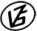 Tapasztalataidat, élményeidet őrömmel fogadjuk! 
(Fotó és videó anyagokat is várunk.)